Министерство образования Республики БеларусьУчреждение образования«Белорусский государственный университетинформатики и радиоэлектроники»Кафедра СиУТОтчет по лабораторной работе №7«ИМИТАЦИОННОЕ МОДЕЛИРОВАНИЕ ФРАГМЕНТА SIP- СЕТИ»Выполнил:								Проверил:
студент гр.263001						Хоменок М.Ю.Минск, 2016Цель работы1. Изучение лексической структуры сообщений SIP в режимах регистрации, установления и завершения мультимедийной сессии с использованием модели SIP-сети на основе программного сервера MSS.2. Приобретение практических навыков инсталляции программных терминалов X-Lite, анализа структуры пакетов при организации мультимедийной сессии с использованием анализатора трафика Wireshark.Описать структуру SIP-сети, общий формат сообщений запросов и ответов и типы адресации при установлении мультимедийных вызовов.Протокол SIP имеет клиент-серверную архитектуру.Сети SIP строятся из основных элементов:Агент пользователя (User Agent) – приложения терминального оборудования, включает клиент агента пользователя и сервер агента пользователя.Промежуточные узлы:Сервер переадресацииПрокси-сервер:StatefulStatelessСервер переадресации (redirect server) – передает клиенту адрес следующего сервера или клиента.Сервер местоположения (location server) – база адресов, доступ к которой имеют SIP-серверы, пользующиеся ее услугами для получения информации о возможном местоположении вызываемого пользователя.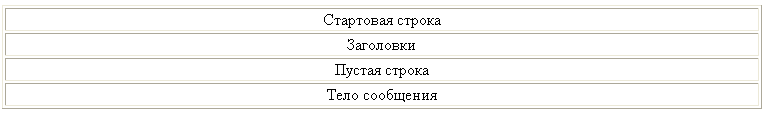 Структура сообщений протокола SIPЗапросыВ настоящей версии протокола SIP определено 6 типов запросов. INVITE - приглашает пользователя принять участие в сеансе связи. Он обычно содержит описание сеанса связи, где указывается вид принимаемой информации и параметры (список возможных вариантов параметров), необходимые для приема информации, и может указываться вид информации, который вызываемый пользователь желает передавать. ACK - подтверждает прием от вызываемой стороны ответа на команду INVITE и завершает транзакцию. OPTIONS - позволяет получить информацию о функциональных возможностях пользовательских агентов и сетевых серверов, но этот запрос не используется для организации сеансов связи.BYE - используется вызывавшей и вызванной сторонами для разрушения соединения. Перед тем как разрушить соединение, пользовательские агенты отправляют этот запрос к серверу, сообщая о намерении прекратить сеанс связи.CANCEL - позволяет пользовательским агентам и сетевым серверам отменить любой ранее переданный запрос, если финальный ответ на него (т.е. ответ с номерами 2хх, 3хх, 4хх, 5хх, 6хх) еще не получен.REGISTER - применяется клиентами для регистрации данных о местоположении с использованием серверов SIP.INVITE sip: watson@boston.bell-tel.com SIP/2.0Via: SIP/2.0/UDP kton.bell-tel.comFrom: A.Bell <sip: a.g.bell@bell-tel.com>To: T.Watson <sip: watson@bell-tel.com>Сall-ID: 3298420296@kton.bell-tel.comCseq: 1 INVITEContent-Type: application/sdpContent-Length: ...v =00 =bell 53655765  2353687637  IN IP4 128.3.4.5SIP =IN IP4 kton.bell-tel.comm =audio 3456 RTP/ AVP 0 3 4 5Пример SIP-запросовОтветыПосле приема и интерпретации запроса, адресат (прокси-сервер) передает ответ на этот запрос. Содержание ответов: подтверждение установления соединения, передача запрошенной информации, сведения о неисправностях и т.д. Определено 6 типов ответов, несущих разную функциональную нагрузку. Тип ответа кодируется 3-значным числом. Самой важной является первая цифра, которая определяет класс ответа, остальные две цифры лишь дополняют первую. Все ответы делятся на 2 группы: информационные и финальные.1хх (информационный) - запрос принят, продолжается его обработка;2хх (успех) - запрос принят, понят и успешно обработан;3хх (переадресация) - для завершения обработки запроса нужны дальнейшие действия;4хх (ошибка клиента) - запрос содержит ошибку и не может быть выполнен; 5хх (ошибка сервера) - сервер не может выполнить явно правильный запрос;6хх (глобальный сбой) - запрос не может быть обработан никаким серверомSIP/2.0 200 OKVia: SIP/2.0/UDP kton.bell-tel.comFrom: A. Bell <sip:a.g.bell@bell-tel.com>To: <sip:wstson@bell-tel.com>;Сall-ID:3298420296@kton.bell-tel.comСseq: 1 INVITEContent-Type: application/sdpContent-Length: ...v =00 =watson 4858949  4858949 IN IP4 192.1.2.3t =3149329600 0SIP =IN IP4 boston.bell-tel.comm =audio 5004 RTP/AVP 0 3a =rtpmap:0 PCMU/8000a =rtpmap: 3 GSM/8000Пример SIP-ответовИзучить назначение и лексику базовых заголовков: To, From, Via, CSeq, Contact, Request-UTI.Существуют заголовки четырех видов:общие (и в запросах, и ответах);содержания (начинаются со слова Content и несут информацию о размере тела сообщения или об источнике, передавшем сообщение); запросов (дополнительная информация о запросе); ответов (дополнительная информация об ответе).To - определяет получателя запроса. From - определяет отправителя запроса (по организации аналогичен полю То).CSeq - уникальный идентификатор запроса внутри одного Call-ID; необходим, чтобы отличить, на какой запрос прошел ответ, так как иногда он может оказаться ответом на другой запрос; состоит из двух частей: натурального числа (от 1 до 232) и типа запроса.Via служит, для того чтобы избежать ситуации, в которых запрос пойдет по замкнутому пути, а также для тех случаев, когда необходимо, чтобы запросы и ответы обязательно проходили по одному и тому же пути. В заголовке Via указывается весь путь, пройденный запросом: каждый прокси-сервер добавляет в запрос поле со своим адресом. Content-Type - определяет формат описания сеанса связи. Само описание сеанса, например, в формате протокола SDP, включается в тело сообщения.Content-Length - показывает размер тела сообщения. Request-URI – SIP-адрес вызываемого пользователя.Изучить типовые трейсы установления SIP-соединений.Через сервер переадресации: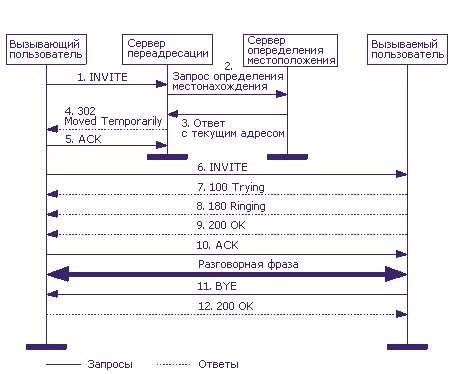 Через прокси-сервер: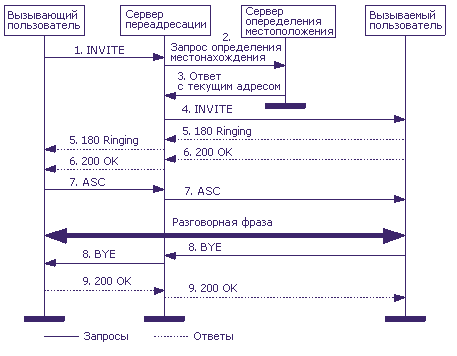 Изучить принципы построения SIP-сети на основе программного сервера MSS  и программных терминалов X-Lite. Основными характеристиками miniSipServer являются:– простота настройки посредством графического интерфейса GUI (Grafical User Interface – графический интерфейс пользователя);– поддержка большинства аппаратных и программных SIP-телефонов различных производителей;– возможность работы в локальной и во внешней сетях, в том числе возможность совершать звонки абонентам ТФОП, используя медиашлюз;– поддержка CDR (Call Detail Record - записи о вызовах пользователей) при начислении платы за звонки и системного «черного» списка;– поддержка функций  STUN-сервера для выполнения трансляции адреса. STUN-сервер –это сетевой протокол, позволяющий клиенту, находящемуся за сервером трансляции адресов определить свой внешний IP-адрес и порт во внешней сети, связанный с определенным внутренним номером порта. Эта информация используется для установления соединения UDP между двумя хостами в случае, если они оба находятся за маршрутизаторами NAT;– поддержка мощных планов вызовов, гибкой маршрутизации вызовов, в том числе к другому SIP-серверу или MSS, различных видов переадресации, в том числе при помощи оператора;– возможность оставить голосовое сообщение посредством голосовой почты при занятости или недоступности вызываемого абонента;– поддержка групповых вызовов, удержание линии, повторного вызова, мгновенных сообщений (instant messages);– возможность сигнализации абонентам при появлении в сети определенного пользователя;– поддержка автоответчика, перехвата вызова/группы вызовов, удаленной базы данных абонентов и различных видов оплаты за вызов.Основными характеристиками программного терминала X-Lite являются:наличие экран вызова и индикатора ожидания сообщения;поддержка функций ДВО (громкой связи (спикерфон), отключения звука (mute), повторного вызова, удержания линии, режима «не беспокоить», игнорирования вызова, истории вызовов в виде списка принятых, пропущенных, совершенных и заблокированных вызовов, переадресации, трехсторонней аудио- и видеоконференций, мгновенных сообщений (instant messaging));поддержка двух линий связи, возможности сигнализации другим абонентам в сети при появлении пользователя при помощи протокола SIMPLE, управляемого списка контактов;поддержка технологии Intel® Centrino® Mobile, позволяющей X-Lite предоставлять более высокое качество обслуживания в проводных и беспроводных сетях, используя промышленные стандарты такие, как 802.11е;не требует ручной настройки аудио- и видеоустройств;автоматическое определение полосы пропускания, которую может получить пользовательский компьютер для установления соединения;подавление эхо, автоматический контроль усиления, определение голосовой активности;поддержка следующих аудиокодеков: Broadvoice-32, Broadvoice-32 FEC, G.711aLaw, G.711uLaw, GSM, iLBC, L16 PCM Wideband, DVI4, DVI4 Wideband, Speex, Speex FEC, Speex Wideband, Speex Wideband FEC;поддержка следующих видеокодеков: H.263, H.263+.автоматический выбор наилучшего кодека на основании возможностей удаленной стороны, доступной полосы пропускания и состояния сети; X-Lite выбирает кодеки во время соединения в ответ на изменения состояния сети;совместимость со стандартами SIP, описанными в RFC 3261; поддержка протоколов STUN и ICE NAT для работы при нахождении за сервером трансляции адресов; поддержка протокола XTunnels для работы при нахождении за сетевым экраном (firewall); поддержка DTMF (RFC 2833 – внутриполосный DTMF) или сообщения SIP INFO.